PLANO DE ENSINO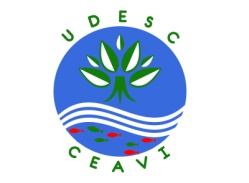 DEPARTAMENTO: CIÊNCIAS CONTÁBEIS DISCIPLINA: ÉTICA PROFISSIONAL                    SIGLA: ETP           CARGA HORÁRIA TOTAL: 36HPROFESSOR: MSC. MARINES LUCIA BOFF        E-MAIL: marinesboff@hotmail.com CURSO(S): CIÊNCIAS CONTÁBEIS                        SEMESTRE/ANO: 2/2011OBJETIVO GERAL DO CURSO: O curso de Ciências Contábeis objetiva a formação de um profissional habilitado ao exercício da profissão contábil nos contextos social, econômico, cultural e político de uma economia globalizada, que exige um profissional diferenciado e preparado para essa nova cultura.EMENTA: Conceitos gerais. Relação da Ética com outras ciências. A Ética como doutrina. Ética nos negócios. Ética e a profissão do contador. O Código de Ética Profissional Contábil.OBJETIVO GERAL DA DISCIPLINA: Aproximar o acadêmico do estudo da Ética em seu sentido amplo bem como aplicada ao exercício profissional do contabilista. OBJETIVOS ESPECÍFICOS/DISCIPLINA: . Discutir o conceito de ética e sua função;.Apresentar o código de ética profissional enquanto ferramenta norteadora de uma prática profissional ética;. Proporcionar uma reflexão a respeito dos atributos éticos desejáveis ao profissional da contabilidade.METODOLOGIA PROPOSTA: Metodologia expositiva com orientação prática e teórica, centrada na conexão da realidade com o conteúdo proposto na Ementa. Utilizar-se-á casos práticos em sala de aula para compreensão do tema proposto, bem como trabalhos em grupo/pesquisa. Incentiva-se a leitura prévia do conteúdo a ser visto em sala de aula com gratificação àqueles que fizerem a leitura e elaboração de questões com respostas consideradas relevantes pela professora. Teatro elaborado e apresentado pelos alunos sobre Ética profissional do Contabilista baseando-se na Resolução 1.307/2010.AVALIAÇÃO: Duas provas escritas com questões objetivas e dissertativas com Peso 8 cada uma. As provas serão devolvidas aos alunos, discutidas em sala e recolhidas em seguida.Reserva-se 2 pontos em cada avaliação para os trabalhos e participações em sala de aula.TEATRO: Em grupo, os alunos deverão desenvolver uma peça de teatro com duração máxima de 10 minutos sobre o tema Ética profissional do Contabilista baseando-se na Resolução 1.307/2010. Teatro terá peso 8,0.QUESTÕES: Individual, o aluno que entregar uma questão com resposta antes do início de cada apostila a ser estudada e se considerada relevante pela professora, ganhará 1,0(um ponto) pela mesma que será somado à nota obtida na avaliação do referido conteúdo. LIVRO: Leitura obrigatória da obra A REVOLUÇÃO DOS BICHOS com entrega de um resumo de 20 linhas (espaço simples, margens 3x2, times, tamanho 12) contando seu entendimento da obra e relação com a disciplina de Ética Profissional. BIBLIOGRAFIA BÁSICA:CONSELHO FEDERAL DE CONTABILIDADE - Resolução CFC n. 1.307/10 Altera dispositivos da Resolução CFC n° 803/96, que aprova o Código de Ética Profissional do Contabilista.MOREIRA, J. A ética empresarial no Brasil. São Paulo: Pioneira, 1999.SÁ, Antônio Lopes de. Ética profissional. 9ª ed. Revista e Ampliada. São Paulo: Atlas, 2010BIBLIOGRAFIA COMPLEMENTAR:LISBOA, Lázaro Plácido (coord.). FIPECAFI-Fundação Instituto de Pesquisas Contábeis, Autorais e Financeiras. Ética Geral e Profissional em Contabilidade. 2ª ed. 11ª reimpressão, São Paulo: Atlas, 2010.CRONOGRAMA DE ATIVIDADES:CRONOGRAMA DE ATIVIDADES:CRONOGRAMA DE ATIVIDADES:CRONOGRAMA DE ATIVIDADES:DataDataConteúdoMetodologiaAula 102/08Apresentação do plano de ensino Aspectos introdutórios sobre ética.Aula expositiva e dialogada.Aula 209/08Aspectos introdutórios sobre ética. Exercícios.Aula expositiva e dialogada com questões práticas.Aula 316/08Fontes das regras éticas.Aula expositiva e dialogada com casos práticos.Aula 423/08Fontes das regras éticas. Exercícios.Aula expositiva e dialogada com casos práticos.Aula 530/08Ética como doutrina na conduta humana.Aula expositiva com debates.Aula 606/09Ética como doutrina na conduta humana. Exercícios.Aula expositiva e dialogada com exercícios.Aula 713/091ª Avaliação – prova escrita do conteúdo visto até esse dia.Questões objetivas e dissertativas.Aula 820/09Temas Prof. Antonio Lopes de Sá:Determinismo genético e educação éticaInfluências ambientaisAcumulação dos problemas no curso da existênciaEducação na família como sustentáculoControle na formação da consciência éticaGênese ética volvida aos ideais e imaginações construtivasFormação educacional sobre os contrastes entre modelos e realidade éticaAmbiência despreocupada com a moralAula expositiva e dialogada com questões práticas.Formar 8 grupos para expor e debater cada tema em sala com posterior aplicação de perguntas.Cada grupo deverá elaborar uma questão aberta para os demais colegas responderem e debaterem em sala. O grupo que elaborou a questão é que comandará a correção e debate das respostas.OBS: o grau de dificuldade da pergunta será item de avaliação pela professora.Aula 927/09Continuação aula anterior.Aula 1004/10O profissional e o exercício da profissão.Aula expositiva e dialogada com casos práticos.Aula 1111/10O profissional e o exercício da profissão.Aula expositiva e dialogada com casos práticos.Aula 1218/10A ética e a lei.Aula expositiva e dialogada com casos práticos. Aula 1325/102ª Avaliação – prova escrita do conteúdo visto depois da 1ª avaliação.Questões objetivas e dissertativas.Aula 1401/11Resolução CFC n. 1.307/10 - Código de Ética Profissional do Contabilista.Aula expositiva e dialogada com exercícios.Aula 1508/11Resolução CFC n. 1.307/10 - Código de Ética Profissional do Contabilista.Aula expositiva e dialogada com exercícios.Aula 1615/11FeriadoAula 1722/11Ética profissional do Contabilista.Teatro elaborado e apresentado pelos alunos.Aula 1829/11Ética profissional do Contabilista.Teatro elaborado e apresentado pelos alunos.